Demonstration VideoStudent Name:Student number:Group member names:For the Demonstration Video Project, you will be working together in groups of 3 or 4.  The purpose of this project is to use casual English to demonstrate how to do or make something (a how-to/do-it-yourself video). Videos should also be informative and entertaining.  Video length: 5-6 minutes.The video must:Demonstrate how to make or do something.  The video can be a DIY (do-it-yourself) video, a video tutorial, cooking show, craft show, instructional or teaching video, life hack video, etc.  You must show how to do something, step by step.  Give explanations in English which demonstrate the actions.Use English casually in a group.  Videos must use all English.  You may prepare scripts or a speaking guide, but you should not read from the script or be too memorized.  The purpose is to use natural, adlibbed English with others in a group.  If Japanese is used occasionally, you must add English subtitles.Entertain.  Videos should be entertaining and interesting.  To keep your audiences’ attention you can use music, graphics, and give your group an interesting name.  Be sure to be energetic and use a clear voice.Inform.  Videos must give the audience information about the items reviewed and during your demonstration.  Use titles and text in your video to better organize your information.  Also, you must give tips, tricks, or advice for people doing it for the first time.  Length: 5-6 minutesYouTube Video ExamplesScan the QR codes to the right, watch the Youtube video, and then answer the corresponding questions.Demonstration Video: “How to Make Sushi”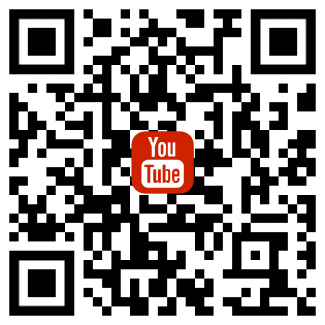 Where is Olivia Jade from?What type of sushi do they make first?What was the “hardest part” of making sushi for Olivia?What are the steps to make a California roll?What ingredients did they use inside of the California rolls?Why was it funny when the sushi chef said “adios” at the end of the video?Script Guide & PlanningPlan your script and what you want to say below.  Make notes.  While you can make notes and prepare, your video should use natural speech.  Adlib, don’t memorize.Video PlanningMemberWhat will you Demonstrate? What will you teach how to do or how to make?How to do or make: ________________________________________________Steps to make it or do it (give a lot of details and explain exactly what to do in each step):What do you need to make this video? Place? Other items? Kitchen? Ingredients? Etc. 